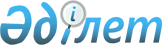 О внесении дополнения в решение Жамбылского областного маслихата от 27 сентября 2013 года № 17-8 "О Правилах присвоения звания "Почетный гражданин Жамбылской области (города, района)"
					
			Утративший силу
			
			
		
					Решение Жамбылского областного маслихата от 21 ноября 2016 года № 6-3. Зарегистрировано Департаментом юстиции Жамбылской области 23 ноября 2016 года № 3222. Утратило силу решением Жамбылского областного маслихата от 12 ноября 2019 года № 40-3
      Сноска. Утратило силу решением Жамбылского областного маслихата от 12.11.2019 № 40-3 (вводится в действие по истечении десяти календарных дней после дня его первого официального опубликования).

      Примечание РЦПИ.

      В тексте документа сохранена пунктуация и орфография оригинала.
      В соответствии с подпунктом 12-2) пункта 1 статьи 6 Закона Республики Казахстан от 23 января 2001 года "О местном государственном управлении и самоуправлении в Республике Казахстан" Жамбылский областной маслихат РЕШИЛ:
      1. Внести в решение Жамбылского областного маслихата от 27 сентября 2013 года № 17-8 "О Правилах присвоения звания "Почетный гражданин Жамбылской области (города, района)" (зарегистрировано в Реестре государственной регистрации нормативных правовых актов № 2032, опубликовано 05 ноября 2013 года в газете "Знамя труда" №135 (17851) следующее дополнение: 
      Правила присвоения звания "Почетный гражданин Жамбылской области (города, района)", утвержденный указанным решением, дополнить подпунктом 7.2 следующего содержания:
      "7.2) единожды в связи с празднованием 25-летия Независимости Республики Казахстан звание "Почетный гражданин Жамбылской области (города, района)" может быть присвоено на уровне области, района и города Тараз не более чем двадцати пяти гражданам".
      2. Контроль за исполнением настоящего решения возложить на постоянную комиссию областного маслихата по вопросам правопорядка, социально-культурной сферы, гендерной политики и связи с общественными объединениями.
      3. Настоящее решение вступает в силу со дня государственной регистрации в органах юстиции и вводится в действие по истечении десяти календарных дней после дня его первого официального опубликования.
					© 2012. РГП на ПХВ «Институт законодательства и правовой информации Республики Казахстан» Министерства юстиции Республики Казахстан
				
      Председатель сессии

Секретарь

      областного маслихата

областного маслихата

      Д. Есимбеков

Б. Карашолаков
